　日 時 ・・ 平成２９年１０月２１日（土）９：００～１１：１０　会 場 ・・ 高田小学校体育館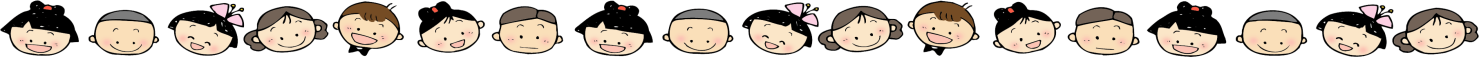 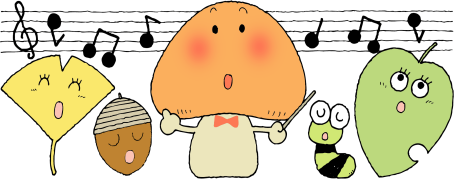 ◆　開会の言葉（９：００）　　１学年児童◆　全校合唱　♪｢気球に乗ってどこまでも｣(指揮;齋藤まなか　伴奏;西田萌菜)◆　閉会の言葉（１１：１０）　　６学年児童◆　高田小フェスティバル第２部ＰＴＡ親子行事（１２：３０～１４：３０）　　※　下校バスは１４：４０の予定【その他】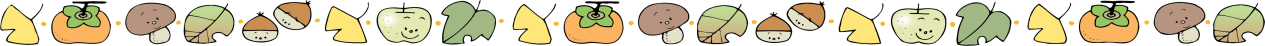 １　駐車は本校校庭をご利用ください。２　体育館入口からお入りください。上履きを忘れずにご持参ください。３　バザーや食べ物の購入等の際は、各自買い物袋等の用意をお願いします。４　トイレは体育館と理科室脇だけになります。５　校地内は禁煙となっておりますのでご協力ください。６　午後の第２部ＰＴＡ親子行事（バザー・模擬店等）は、原則として、お家の方と一緒に過ごせるようお願いします。会場で飲食する場合は、決められた場所で行い、道路等で食べ歩きをしないようご指導ください。№学年種　別内　　　　　　　　　　　　容１合唱部合　唱合　唱「いまだよ」「まいごのひかり」 ピアノ:鈴木真理さん（｢まいごのひかり｣の主人公「かぜみつるくん」が遊び過ぎて迷子になってしまった「ひかりちゃん」をお日様のところまで届ける，そんな情景が目に浮かぶよう表情豊かに歌います）２１年歌･合奏～♯ドレミでシャンシャン♪～（ドレミの魔法をかけます。皆さんも真似してくださいね。）３２年合奏･歌群読～おまつりワッショイ！～（静かな秋の夜，虫たちの声が聞こえてきます。すると遠くから太鼓の音が…。村まつりのにぎやかな場面が太鼓，群読と盛り上がっていきます。）４３年詩･合奏～明るく元気いっぱい三年生～（明るく元気いっぱいを合い言葉に，詩や合奏の発表をします。覚えたてのリコーダーでがんばります。）　　　校長先生のお話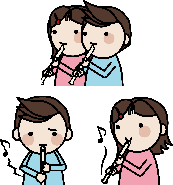 　　　校長先生のお話　　　校長先生のお話　　　休　憩(１０分間)　　　休　憩(１０分間)　　　休　憩(１０分間)５４年歌･合奏～高学年に向かってパワーアップＴＫＤ38!～(リコーダーの心地よいメロディー，ハイスピードかつダイナミックな合奏，二部合唱のすてきなハーモニー)６５年合　奏～Ｐｏｗｅｒｆｕｌｌ４８～（４８人が心を一つに群読や合奏に挑戦します。パワフルに表現します。）７６年表現･歌～会津はここからはじまった！～（会津美里町にゆかりのある｢天海大僧正｣｢じげんくん｣について発表します！）